Comportements et stratégies : trier des objetsComportements et stratégies : trier des objetsComportements et stratégies : trier des objetsComportements et stratégies : trier des objetsL’élève trie un ensemble d’objets, mais peut seulement les trier 
selon la couleur (ne peut trier de différentes façons).L’élève trie un ensemble d’objets de différentes façons, mais a de la difficulté à déterminer quel groupe contient le plus d’objets.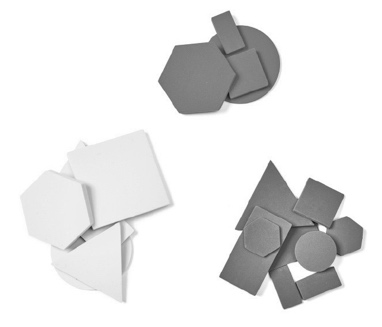 L’élève trie un ensemble d’objets de différentes façons et aligne les objets pour les comparer, mais pense que la rangée plus longue contient toujours plus d’objets.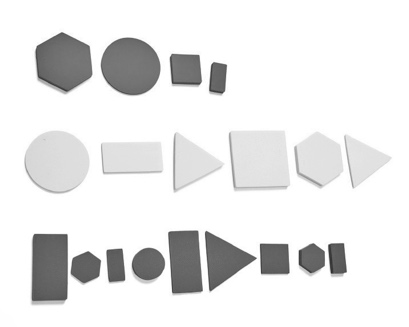 L’élève réussit à trier un ensemble d’objets de différentes façons selon un seul attribut et fait des comparaisons.Observations et documentationObservations et documentation